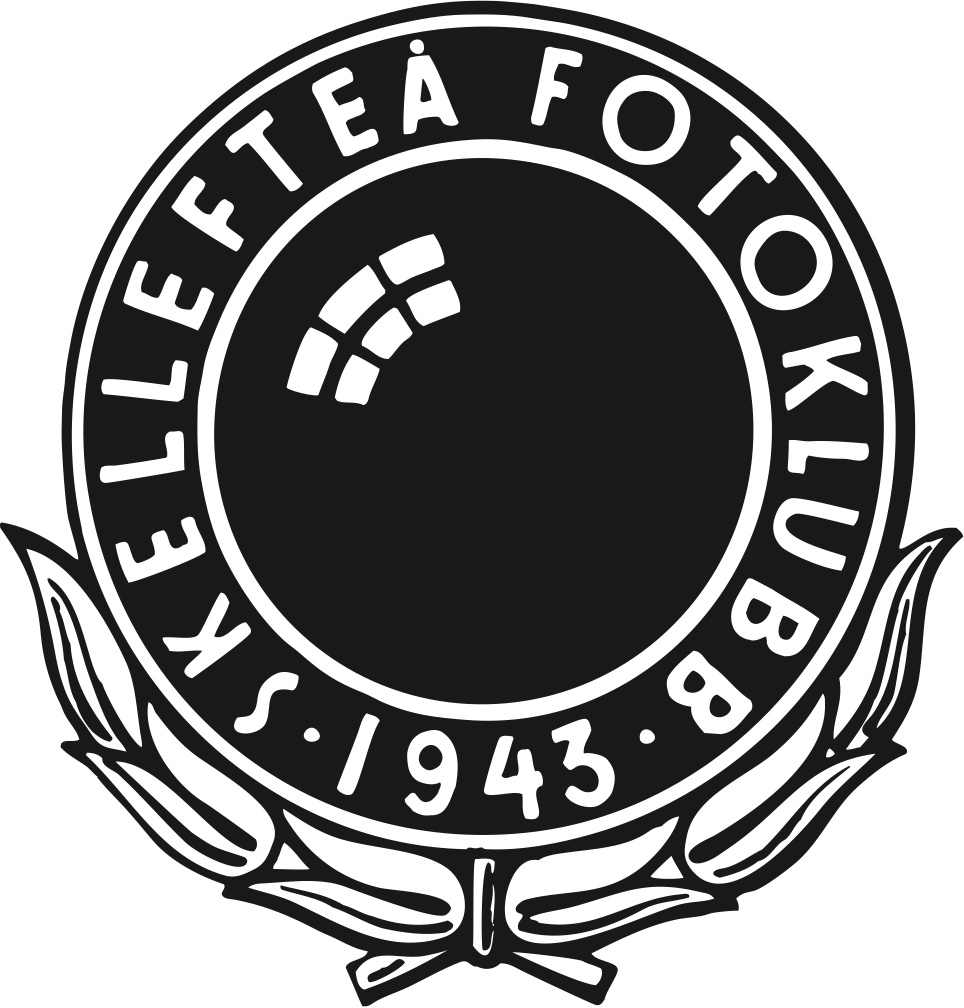                           Expo bildspel 2019 Skellefteå fotoklubb har det stora nöjet att arrangera årets bildspelstävling. Premiären gick av stapeln förra året och förhoppningsvis vill fler vara med i år.Reglerna finns på NND:s hemsida: http://www.nndfoto.com (se regler expo bildspel).                                 Sista dag för inlämning är den 31 mars 2019. Som vanligt kostar det 50 kr för medlemmar i anslutna klubbar att delta. Betala in avgiften till Skellefteå fotoklubb, bankgiro 890-9491. Skicka bildspelet genom WeTransfer, https://wetransfer.com, (gratisversionen) till tavling@skellefteafotoklubb.seVi laddar ner bildspelen och levererar dem på ett USB till juryn. Kom ihåg max 4 minuter och royaltyfree musik mm. (se reglerna, hör av er om det dyker upp frågor eller prata med tävlingsledaren i er egen klubb). Välkomna att deltaSkellefteå fotoklubb/Carina Hedlund, tävlingsledare